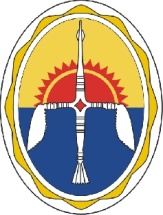 УПРАВЛЕНИЕ ОБРАЗОВАНИЯАдминистрацииЭвенкийского муниципального районаКрасноярского краяП Р И К А З « 30 »       12        2013 г                   п. Тура                                           №  614  Об   утверждении муниципального задания муниципальным казенным   образовательным учреждениям  дополнительного образования Эвенкийского муниципального района на оказание муниципальных услуг на 2014 год и на плановый период 2015 и 2016 годовВ целях реализации Федерального закона от 08.05.2010 N 83-ФЗ "О внесении изменений в отдельные законодательные акты Российской Федерации в связи с совершенствованием правового положения государственных (муниципальных) учреждений", на основании постановления администрации Эвенкийского муниципального района от 19.05.2011г. № 351-п «Об утверждении Порядка и условий формирования муниципального задания в отношении муниципальных учреждений Эвенкийского муниципального района и финансового обеспечения выполнения муниципального задания» приказываю:1. Утвердить муниципальное задание муниципальным казенным  образовательным учреждениям дополнительного образования  Эвенкийского муниципального района на оказание муниципальных услуг на 2014 год и на плановый период 2015 и 2016 годов:1.1. Муниципальному казенному образовательному учреждению дополнительного образования детей «Дом детского творчества» (приложение № 1);1.2. Муниципальному казенному образовательному учреждению дополнительного образования детей «Байкитский центр детского творчества» (приложение № 2).2. Контроль   выполнения приказа  возложить на заместителя руководителя управления образования – начальника финансово-экономического отдела В.В.Азанова.3.	Приказ вступает в силу в день его подписания и распространяется на правоотношения, возникшие с 1 января 2014 года. Руководитель управления образования                                   О.С.ШаповаловаПриложение № 1 к приказу управления образования от «_30_»___12__ 2013г. №_614Муниципальное задание
Муниципальное казенное образовательное учреждение дополнительного образования детей  «Дом детского творчества»
(наименование муниципального учреждения)
на 2014 год и на плановый период 2015 и 2016 годов1. Наименование муниципальной услугиПредоставление дополнительного образования различной направленности2. Потребители муниципальной услугиОбучающиеся в возрасте  от 7 до 18 лет (далее - Потребители).3. Показатели, характеризующие объем и (или) качество муниципальной услуги3.1. Показатели, характеризующие качество муниципальной услуги3.2. Объем муниципальной услуги (в натуральных показателях)4. Порядок оказания муниципальной услуги4.1. Нормативные правовые акты, регулирующие порядок оказания муниципальной услуги1. Бюджетный кодекс  Российской Федерации, 2. Федеральный закон  от 29.12.2012 № 273-ФЗ «Об образовании в Российской Федерации»,3. Федеральный закон  Российской Федерации от 08.05.2010 N 83-ФЗ "О внесении изменений в отдельные законодательные акты Российской Федерации в связи с совершенствованием правового положения государственных (муниципальных) учреждений"4. Постановление администрации Эвенкийского муниципального района от 19.05.2011г. № 351-п «Об утверждении Порядка и условий формирования муниципального задания в отношении муниципальных учреждений Эвенкийского муниципального района и финансового обеспечения выполнения муниципального задания»5. Приказ управления образования администрации Эвенкийского муниципального района от 23.01.2014г. № 16а.4.2. Порядок информирования потенциальных потребителей муниципальной услуги5. Условия и порядок для досрочного прекращения исполнения муниципального заданияВ случае ликвидации учреждения, реорганизации учреждения, либо исключения муниципальной услуги из Перечня муниципальных услуг, оказываемых муниципальными казенными  учреждениями  в качестве основных видов деятельности в целях формирования муниципальных заданий, приказ Управления образования администрации Эвенкийского муниципального района об утверждении муниципального задания подлежит отмене в порядке, установленном действующим законодательством.6. Предельные цены (тарифы) на оплату муниципальной услуги в случаях, если законодательством Российской Федерации предусмотрено их оказание на платной основе, либо порядок установления указанных цен (тарифов) в случаях, установленных законодательством Российской Федерации.6.1. Нормативный правовой акт, устанавливающий цены (тарифы), либо порядок их установленияМуниципальная услуга "Предоставление дополнительного образования различной направленности" на платной основе не предоставляется.6.2. Орган, устанавливающий цены (тарифы) отсутствует6.3. Значения предельных цен (тарифов)7. Порядок контроля за исполнением муниципального задания8. Требования к отчетности об исполнении муниципального задания8.1. Форма отчета об исполнении муниципального задания8.2. Сроки представления отчетов об исполнении муниципального заданияОтчет о фактическом выполнении муниципального задания Учреждением в отчетном финансовом году предоставляется в Управление образования ежеквартально в срок до 10 числа месяца, следующего за отчетным кварталом, за год не позднее 31 января года, следующего за отчетным.8.3. Иные требования к отчетности об исполнении муниципального заданияОтсутствуют9. Иная информация, необходимая для исполнения (контроля за исполнением) муниципального заданияОтсутствуетПриложение № 2 к приказу управления образования от «_30_»_12_2013г. №_614Муниципальное задание
Муниципальное казенное образовательное учреждение дополнительного образования детей  «Байкитский центр детского творчества»
(наименование муниципального учреждения)
на 2014 год и на плановый период 2015 и 2016 годов1. Наименование муниципальной услугиПредоставление дополнительного образования различной направленности2. Потребители муниципальной услугиОбучающиеся в возрасте  от 7 до 18 лет (далее - Потребители).3. Показатели, характеризующие объем и (или) качество муниципальной услуги3.1. Показатели, характеризующие качество муниципальной услуги3.2. Объем муниципальной услуги (в натуральных показателях)4. Порядок оказания муниципальной услуги4.1. Нормативные правовые акты, регулирующие порядок оказания муниципальной услуги1. Бюджетный кодекс  Российской Федерации, 2. Федеральный закон  от 29.12.2012 № 273-ФЗ «Об образовании в Российской Федерации»,3. Федеральный закон  Российской Федерации от 08.05.2010 N 83-ФЗ "О внесении изменений в отдельные законодательные акты Российской Федерации в связи с совершенствованием правового положения государственных (муниципальных) учреждений"4. Постановление администрации Эвенкийского муниципального района от 19.05.2011г. № 351-п «Об утверждении Порядка и условий формирования муниципального задания в отношении муниципальных учреждений Эвенкийского муниципального района и финансового обеспечения выполнения муниципального задания»5. Приказ управления образования администрации Эвенкийского муниципального района от 23.01.2014г. № 16а.4.2. Порядок информирования потенциальных потребителей муниципальной услуги5. Условия и порядок для досрочного прекращения исполнения муниципального заданияВ случае ликвидации учреждения, реорганизации учреждения, либо исключения муниципальной услуги из Перечня муниципальных услуг, оказываемых муниципальными казенными  учреждениями  в качестве основных видов деятельности в целях формирования муниципальных заданий, приказ Управления образования администрации Эвенкийского муниципального района об утверждении муниципального задания подлежит отмене в порядке, установленном действующим законодательством.6. Предельные цены (тарифы) на оплату муниципальной услуги в случаях, если законодательством Российской Федерации предусмотрено их оказание на платной основе, либо порядок установления указанных цен (тарифов) в случаях, установленных законодательством Российской Федерации.6.1. Нормативный правовой акт, устанавливающий цены (тарифы), либо порядок их установленияМуниципальная услуга "Предоставление дополнительного образования различной направленности" на платной основе не предоставляется.6.2. Орган, устанавливающий цены (тарифы) отсутствует6.3. Значения предельных цен (тарифов)7. Порядок контроля за исполнением муниципального задания8. Требования к отчетности об исполнении муниципального задания8.1. Форма отчета об исполнении муниципального задания8.2. Сроки представления отчетов об исполнении муниципального заданияОтчет о фактическом выполнении муниципального задания Учреждением в отчетном финансовом году предоставляется в Управление образования ежеквартально в срок до 10 числа месяца, следующего за отчетным кварталом, за год не позднее 31 января года, следующего за отчетным.8.3. Иные требования к отчетности об исполнении муниципального заданияОтсутствуют9. Иная информация, необходимая для исполнения (контроля за исполнением) муниципального заданияОтсутствуетНаименование показателяЕдиница измеренияФормула расчетаЗначения показателей качества муниципальной услугиЗначения показателей качества муниципальной услугиЗначения показателей качества муниципальной услугиЗначения показателей качества муниципальной услугиИсточник информации означении показателя (исходные данные для ее расчета)Наименование показателяЕдиница измеренияФормула расчетаотчетный финансовый годтекущий финансовый годпервый год планового периодавторой год планового периодаИсточник информации означении показателя (исходные данные для ее расчета)1.Отсутствие обоснованных жалоб на деятельность УчрежденияПроцент(100 - К * 5%),где К - количество жалоб100%100%100%100%Журнал регистрации входящих документов2.Отсутствие подлежащих учету и оформлению в установленном порядке случаев травматизма детей и работников УчрежденияПроцент(100%-К * 5%),где К - количество травм100%100%100%100%Журнал учета регистрации несчастных случаев с детьми; Журнал учета регистрации несчастных случаев на производстве3.Сохранность контингента детейПроцент(Количество детей, продолжающих обучение в Учреждении в очередном году /Общее количество детей) * 100%Не менее 70%Не менее 72%Не менее 74%Не менее 76%Приказы Учреждения на зачисление и отчисление детей4.Оснащенность Учреждения ученической мебелью в соответствии с нормами СанПиНПроцент(Количество мебели, соответствующей требованиям СанПин/ бщее количество мебели) * 100%Не менее 50%Не менее 52%Не менее 54%Не менее 56%Акт приемки Учреждения к новому учебному году5.Учреждение укомплектовано кадрами в соответствии со штатным расписаниемПроцент(Количество занятых единиц /Количество ставок по штатному расписанию) * 100%95%96%97%98%Акт приемки Учреждения к новому учебному годуНаименование показателяЕдиница измеренияЗначения показателей объема муниципальной услугиЗначения показателей объема муниципальной услугиЗначения показателей объема муниципальной услугиЗначения показателей объема муниципальной услугиИсточник информации о значении показателя (исходные данные для ее расчета)Наименование показателяЕдиница измеренияотчетный финансовый годтекущий финансовый годпервый год планового периодавторой год планового периодаИсточник информации о значении показателя (исходные данные для ее расчета)1. Количество обучающихся1 обучающийся516516520524Среднегодовое количество на учебный год Способ информированияСостав размещаемой (доводимой) информацииЧастота обновления информации1. Размещение информации в сети Интернет2. Размещение информации в печатных СМИинформация о наименовании учреждения;информация о местонахождении учреждения;информация о перечне основных муниципальных услуг, предоставляемых учреждением;информация о планируемых мероприятияхПо мере  изменений  Наименование муниципальной услугиЦена (тариф), единица измерения1. Предоставление дополнительного образования различной направленности0,00 руб.Формы контроляПериодичностьОрганы исполнительной власти Эвенкийского муниципального района, осуществляющие контроль за оказанием муниципальной услуги1. Контроль в форме выездной проверки  (внеплановая проверка)по мере необходимости (в случае поступления жалоб потребителей, требований правоохранительных органов)Управление образования администрации Эвенкийского муниципального района2. Контроль в форме камеральной проверки отчетностипо мере поступления отчетности о выполнении муниципального заданияУправление образования администрации Эвенкийского муниципального района3. Внутренний контроль:- оперативный,- плановыйВ течение года и по окончании годаРуководитель  образовательного учрежденияНаименование показателяЕдиница измерения услугиЗначение, утвержденное в муниципальном задании на отчетный финансовый годФактическое значение за отчетный финансовый годХарактеристика причин отклонения от запланированных значенийИсточник(и) информации о фактическом значении показателя1.2.Наименование показателяЕдиница измеренияФормула расчетаЗначения показателей качества муниципальной услугиЗначения показателей качества муниципальной услугиЗначения показателей качества муниципальной услугиЗначения показателей качества муниципальной услугиИсточник информации означении показателя (исходные данные для ее расчета)Наименование показателяЕдиница измеренияФормула расчетаотчетный финансовый годтекущий финансовый годпервый год планового периодавторой год планового периодаИсточник информации означении показателя (исходные данные для ее расчета)1.Отсутствие обоснованных жалоб на деятельность УчрежденияПроцент(100 - К * 5%),где К - количество жалоб100%100%100%100%Журнал регистрации входящих документов2.Отсутствие подлежащих учету и оформлению в установленном порядке случаев травматизма детей и работников УчрежденияПроцент(100%-К * 5%),где К - количество травм100%100%100%100%Журнал учета регистрации несчастных случаев с детьми; Журнал учета регистрации несчастных случаев на производстве3.Сохранность контингента детейПроцент(Количество детей, продолжающих обучение в Учреждении в очередном году /Общее количество детей) * 100%Не менее 70%Не менее 72%Не менее 74%Не менее 76%Приказы Учреждения на зачисление и отчисление детей4.Оснащенность Учреждения ученической мебелью в соответствии с нормами СанПиНПроцент(Количество мебели, соответствующей требованиям СанПин/ бщее количество мебели) * 100%Не менее 50%Не менее 52%Не менее 54%Не менее 56%Акт приемки Учреждения к новому учебному году5.Учреждение укомплектовано кадрами в соответствии со штатным расписаниемПроцент(Количество занятых единиц /Количество ставок по штатному расписанию) * 100%95%96%97%98%Акт приемки Учреждения к новому учебному годуНаименование показателяЕдиница измеренияЗначения показателей объема муниципальной услугиЗначения показателей объема муниципальной услугиЗначения показателей объема муниципальной услугиЗначения показателей объема муниципальной услугиИсточник информации о значении показателя (исходные данные для ее расчета)Наименование показателяЕдиница измеренияотчетный финансовый годтекущий финансовый годпервый год планового периодавторой год планового периодаИсточник информации о значении показателя (исходные данные для ее расчета)1. Количество обучающихся1 обучающийся342342346352Среднегодовое количество на учебный год Способ информированияСостав размещаемой (доводимой) информацииЧастота обновления информации1. Размещение информации в сети Интернет2. Размещение информации в печатных СМИинформация о наименовании учреждения;информация о местонахождении учреждения;информация о перечне основных муниципальных услуг, предоставляемых учреждением;информация о планируемых мероприятияхПо мере  изменений  Наименование муниципальной услугиЦена (тариф), единица измерения1. Предоставление дополнительного образования различной направленности0,00 руб.Формы контроляПериодичностьОрганы исполнительной власти Эвенкийского муниципального района, осуществляющие контроль за оказанием муниципальной услуги1. Контроль в форме выездной проверки  (внеплановая проверка)по мере необходимости (в случае поступления жалоб потребителей, требований правоохранительных органов)Управление образования администрации Эвенкийского муниципального района2. Контроль в форме камеральной проверки отчетностипо мере поступления отчетности о выполнении муниципального заданияУправление образования администрации Эвенкийского муниципального района3. Внутренний контроль:- оперативный,- плановыйВ течение года и по окончании годаРуководитель  образовательного учрежденияНаименование показателяЕдиница измерения услугиЗначение, утвержденное в муниципальном задании на отчетный финансовый годФактическое значение за отчетный финансовый годХарактеристика причин отклонения от запланированных значенийИсточник(и) информации о фактическом значении показателя1.2.